Case No.:  09-081-EL-RENA. Name of Renewable Generating Facility:   Killen Generating StationThe name specified will appear on the facility’s certificate of eligibility issued by the Public Utilities Commission of Ohio.Facility Location:  Street Address:  14869 US 52City:      Manchester		State:  OH    Zip Code:  45144Facility Latitude and LongitudeLatitude:  38 degrees 41’ 29.95 “ N	Longitude:  83 degrees 28’ 45.66” WThere are internet mapping tools available to determine your latitude and longitude, if you do not have this information.  If applicable, U.S. Department of Energy, Energy Information Administration Form EIA-860 Plant Name and Plant Code.EIA-860 Plant Name:  6031	EIA Plant Code:  Killen StationB. Name of the Facility Owner:  The Dayton Power and Light Company, Duke Energy Ohio, Inc.Please note that the facility owner name listed will be the name that appears on the certificate.If the facility has multiple owners, please provide the following information for each on additional sheets.Applicant’s Legal Name: The Dayton Power and Light Company	Title:  DirectorOrganization:  Generation and MarketingOwner’s Address:  1065 Woodman DriveStreet Address:  1065 Woodman DriveCity:  Dayton        State:  OH        Zip Code:  45432Country:  USAPhone:  937-259-7153      Fax:  937-259-7848      Email Address:  Shirish.desai@dplinc.comWeb Site Address (if applicable):  www.dplinc.comC. List name, address, telephone number and web site address under which Applicant will do business in Ohio.Applicant’s Legal Name:  Same as above “B”Title:       Organization:       Please note that the company name will appear on the certificateOwner’s Address:  The address provided in this section is where the certificate will be sentStreet Address:  City:  		     State:  	      Zip Code:  Country:  USAPhone:             Fax:             Email Address:       Web Site Address (if applicable):       D. Name of Generation Facility Operating Company:  Dayton Power and Light CompanyLegal Name of Contact Person:  Mike HarrellTitle:  Station ManagerOrganization:  Generation and MarketingOperator’s Address:       Street Address:  14869 US 52City:  Manchester      State:  OH      Zip Code:  45144Country:  USAPhone:  937-549-3911      Fax:             Email Address:  Michael.harrell@dplinc.comWeb Site Address (if applicable):       E. Contact person for regulatory or emergency matters:  Legal Name of Contact Person:  Dona Seger-LawsonTitle:  Director, Regulatory OperationsOrganization:  Corporate and Regulatory AffairsOperator’s Address:  1065 Woodman DriveStreet Address:  1065 Woodman DriveCity:  Dayton      State:  OH      Zip Code:  45432Country:  USAPhone:  937-259-7808      Fax:             Email Address:  dona.seger-lawson@dplinc.comWeb Site Address (if applicable):  www.dplinc.comF. Certification Criteria 1: Deliverability of the Generation into OhioOhio Revised Code (ORC) Sec. 4928.64(B)(3)The facility must have an interconnection with an electric utility.Check which of the following applies to your facility’s location:_X_	The facility is located in Ohio.__	The facility is located in a state geographically contiguous to Ohio (Indiana, Kentucky, Michigan, Pennsylvania, or West Virginia).__	The facility is located in the following state:       If the renewable energy resource generation facility is not located in Ohio, Indiana, Kentucky, Michigan, Pennsylvania, or West Virginia,  you are required to submit a study by one of the regional transmission organizations (RTO) operating in Ohio, either PJM or Midwest ISO, demonstrating that the power from your facility is physically deliverable into the state of Ohio.  The study may be conducted by someone other than the RTO provided that the RTO approves the study.  This study must be appended to your application as an exhibit.G. Certification Criteria 2: Qualified Resource or TechnologyYou should provide information for only one resource or technology on this application; please check and/or fill out only one of the sections below.  If you are applying for more than one resource or technology, you will need to complete a separate application for each resource or technology.For the resource or technology you identify below, please provide a written description of your system.  Please indicate if the facility is a customer-owned renewable distributed generation system.  Please also include a detailed description of how the output of the facility is going to be measured and verified.  If the facility is behind-the-meter and grid connected, please describe the configuration of the meter and the meter type.  Please also attach digital photographs that depict an accurate characterization of your installed system.  Please indicate the date(s) the photographs were taken.  If you need additional sheets for the description of your system, please include those as an exhibit and clearly identify the subject matter in the heading.This is not a customer-owned renewable distributed generation system.  The output of this facility will be measured and verified using the metering infrastructure that is in place and has been used for all internal and external reporting including PJM.This facility is not behind-the-meter type of facility.Description and photograph of the output meter is included below in item N. The Applicant is applying for certification in Ohio based on the following qualified resource or technology (Sec. 4928.01 O.R.C.): G.1   __ SOLAR PHOTOVOLTAICTotal PV Capacity (DC):       Total PV Capacity (AC):       Expected Capacity Factor:       Anticipated Annual output in kWh/yr:       Location of the PV array:    __ Roof    __ Ground    __ Other       # of Modules and/or size of the array:       G.1a   PV ModulesFor each PV module, provide the following information:Manufacturer:       Model and Rating:       G.2   __ SOLAR THERMALG.3   __ WINDTotal Nameplate Capacity (kilowatts AC):             kW DCExpected Capacity Factor:       Anticipated Annual Output in kWh/yr or MWh/yr:       # of Generators:       G.3a   Wind GeneratorsIf your system includes multiple generators, please provide the following information for each unique generator you have in your systemManufacturer:       Model Name and Number:       Generator Nameplate Capacity (kilowatts AC):       Wind Hub Height (ft):       Wind Rotor Diameter (ft):       G.4  __ HYDROELECTRIC ("hydroelectric facility" means a hydroelectric generating facility that is located at a dam on a river, or on any water discharged to a river, that is within or bordering this state or within or bordering an adjoining state (Sec. 4928.01(35) O.R.C.)Check each of the following to verify that your facility meets each of the statutory standards (Sec. 4928.01(35) O.R.C.):__	(a) The facility provides for river flows that are not detrimental for fish, wildlife, and water quality, including seasonal flow fluctuations as defined by the applicable licensing agency for the facility. __	(b) The facility demonstrates that it complies with the water quality standards of this state, which compliance may consist of certification under Section 401 of the "Clean Water Act of 1977," 91 Stat. 1598, 1599, 33 U.S.C. 1341, and demonstrates that it has not contributed to a finding by this state that the river has impaired water quality under Section 303(d) of the "Clean Water Act of 1977," 114 Stat. 870, 33 U.S.C. 1313. __	(c) The facility complies with mandatory prescriptions regarding fish passage as required by the Federal Energy Regulatory Commission license issued for the project, regarding fish protection for riverine, anadromous, and catadromus fish. __	(d) The facility complies with the recommendations of the Ohio Environmental Protection Agency and with the terms of its Federal Energy Regulatory Commission license regarding watershed protection, mitigation, or enhancement, to the extent of each agency's respective jurisdiction over the facility. __	(e) The facility complies with provisions of the "Endangered Species Act of 1973," 87 Stat. 884, 16 U.S.C. 1531 to 1544, as amended. __	(f) The facility does not harm cultural resources of the area. This can be shown through compliance with the terms of its Federal Energy Regulatory Commission license or, if the facility is not regulated by that commission, through development of a plan approved by the Ohio Historic Preservation Office, to the extent it has jurisdiction over the facility. __	(g) The facility complies with the terms of its Federal Energy Regulatory Commission license or exemption that are related to recreational access, accommodation, and facilities or, if the facility is not regulated by that commission, the facility complies with similar requirements as are recommended by resource agencies, to the extent they have jurisdiction over the facility; and the facility provides access to water to the public without fee or charge. __	(h) The facility is not recommended for removal by any federal agency or agency of any state, to the extent the particular agency has jurisdiction over the facility. G.5 __ GEOTHERMAL G.6 __ SOLID WASTE (as defined in ORC section 3734.01), electricity generation using fuel derived from solid wastes through fractionation, biological decomposition, or other process that does not principally involve combustion. (Sec. 4928.01(A)(35) O.R.C.)Identify all fuel types used by the facility and respective proportions (show by the percent of heat input):       G.7 _X_ BIOMASS Identify the fuel type used by the facility:  biodiesel (D6751)If co-firing an electric generating facility with a biomass energy resource, the proportion of fuel input attributable to the biomass energy resource shall dictate the proportion of electricity output from the facility that can be considered biomass energy.  G.7a List all fuel types used by the facility and respective proportions (show by the percent of heat input):  	Wood Cellulose Pellet: 92% wood / 8% celluloseRest: CoalG.7b Please attach the formula for computing the proportions of output per fuel type by MWh or kWh generated.Output in MWh will be calculated in the same proportion as the Btu inputG.8 __ FUEL CELL (any fuel cell used in the generation of electricity, including, but not limited to, a proton exchange membrane fuel cell, phosphoric acid fuel cell, molten carbonate fuel cell, or solid oxide fuel cell; Sec. 4928.01(35)(A) O.R.C.).Identify all fuel types used by the facility and respective proportions:       G.9 __ STORAGE FACILITY If using compressed air or pumped hydropower, the renewable energy resource used to impel the resource into the storage reservoir is (include resource type and facility name):       H. Certification Criteria 3: Placed in Service Date (Sec. 4928.64. (A)(1) O.R.C.)The Renewable Energy Facility:_X_ has a placed-in-service date before January 1, 1998;  (month/day/year):       __  has a placed-in-service date on or after January 1, 1998; (month/day/year):       __  has been modified or retrofitted on or after January 1, 1998; (month/day/year):       Please provide a detailed description of the modifications or retrofits made to the facility that rendered it eligible for consideration as a qualified renewable energy resource.  In your description, please include the date of initial operation and the date of modification or retrofit to use a qualified renewable resource.  Please include this description as an exhibit attached to your application filing and identify the subject matter in the heading of the exhibit. No modification needed__  Not yet online; projected in-service date (month/day/year):       H.1 Is the renewable energy facility owner a mercantile customer?  ORC Sec. 4928.01 (19) "Mercantile customer" means a commercial or industrial customer if the electricity consumed is for nonresidential use and the customer consumes more than seven hundred thousand kilowatt hours per year or is part of a national account involving multiple facilities in one or more states._X_ No__  YesHas the mercantile customer facility owner committed to integrate the resource under the provisions of Rule 4901:1-39-08 O.A.C?__  No__  YesIf yes, please attach a copy of your approved application as an exhibit to this filing.I. Facility InformationThe nameplate capacity of the entire facility in megawatts (MW):  600 MW			If applicable, what is the expected heat rate of resource used per kWh of net generation:  10,030  BTU/kWhNumber of Generating Units:  1I.1 For each generating unit, provide the following information:(To expand the number of rows if more units need to be reported, place your cursor in the bottom right cell and hit tab).J. Regional Transmission Organization InformationJ.1 In which Regional Transmission Organization area is your facility located:_X_  Within Geographic Area of PJM Interconnection, L.L.C.__  Within Geographic Area of Midwest ISO__  Other (specify):       J.2 Are you a member of a regional transmission organization?_X_  Yes; specify which one:  PJM__  No; explain why you are not a member of a regional transmission organization:       J.3 Balancing Authority operator or control area operator for the facility:_X_  PJM__  Midwest ISO__  Other (specify):       K. Attribute Tracking System InformationAre you currently registered with an attribute tracking system:  __X  Yes	__  NoIn which attribute tracking system are you currently registered or in which do you intend to register (the tracking system you identify will be the system the PUCO contacts with your eligibility certification):_X_  GATS__  M-RETS__  Other (specify):  K.1 Enter the generation ID number you have been assigned by the tracking system:  MSET87030101If the generation ID number has not yet been assigned, you will need to provide this number to the PUCO within 15 days of your facility receiving this number from the tracking system).L. Other State CertificationIs the facility certified by another state as an eligible generating resource to meet the renewable portfolio standards of that state?__  Yes_X_  NoL.1 If yes, for each state, provide the following information:(To expand the number of rows if more units need to be reported, place your cursor in the bottom right cell and hit tab).M. Type of Generating FacilityPlease check all of the following that apply to your facility:_X_	Utility Generating Facility:X_  Investor Owned Utility__  Rural Electric Cooperative__  Municipal System__	Electric Services Company (competitive retail electric service provider)__	Distributed Generation with a net metering and interconnection agreement with a utility. 	Identify the utility:       __	Distributed Generation with both on-site use and wholesale sales.	Identify the utility with which the facility is interconnected:       __	Distributed Generation, interconnected without net metering.	Identify the utility with which the facility is interconnected:       Note:  if the facility does not yet have an interconnection agreement with a utility or transmission system operator, please note here the status of the application for such an agreement:N. Meter Specifications All facilities are required to measure output with a utility grade meter.  Please provide this information for each meter used in your system.Manufacturer:  Scientific ColumbusSerial Number:  4747Type:  Jem 202 PDate of Last Certification:  9/22/2009Attach a photograph of the meter with date image taken.  The meter reading must be clearly visible in the photograph.  Image taken on 9/24/09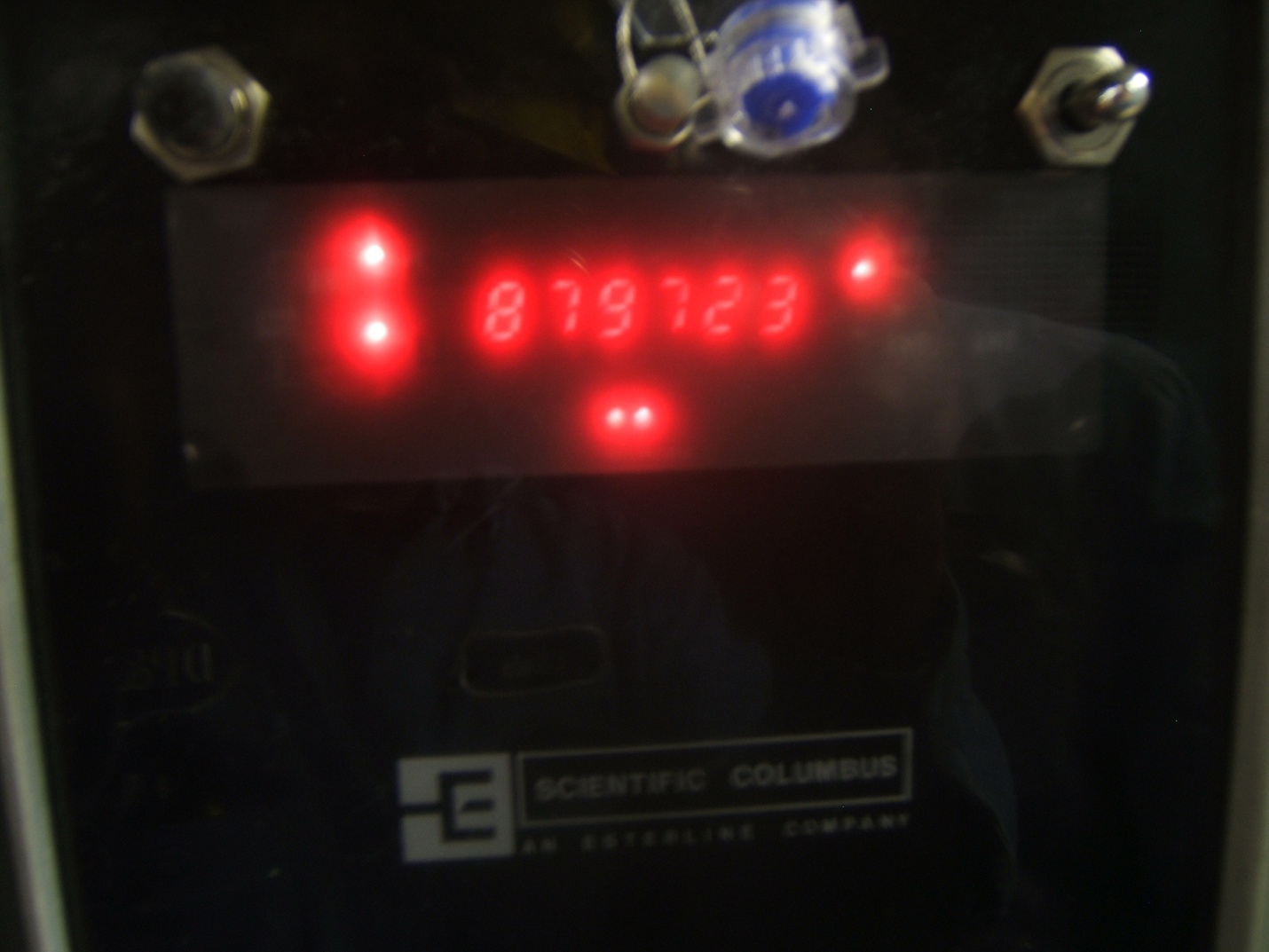 Total kWh shown on meter at time of photograph:  879,723,000The Public Utilities Commission of Ohio reserves the right to verify the accuracy of the data reported to the tracking system and to the PUCO.In-Service date of each unitThe nameplate capacity of each unit in megawatts (MW)Projected Annual GenerationExpected Annual Capacity Factor %6/30/19826003,600,00080%Name of StateState Certification AgencyState Certification NumberDate Issued 